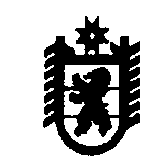 П Р О Т О К О Л заседания комиссии по предупреждению и ликвидации чрезвычайных ситуаций и обеспечению пожарной безопасности Олонецкого национального муниципального районаг. Олонец15 марта 2021 г.									                                 № 4Председательствовал: Мурый В.Н., глава администрации Олонецкого национального муниципального района (далее – района), председатель комиссии по предупреждению и ликвидации чрезвычайных ситуаций и обеспечению пожарной безопасности района (далее - КЧСиОПБ).Повестка дня: «Авария на водопроводных сетях в д. Коткозеро».12.03.2021 года снизилось давление в системе водоснабжения д. Коткозеро, что повлекло частичное отсутствие воды в домах. Место аварии на данный момент не установлено. Имеется угроза полного отключения от централизованного водоснабжения социальных объектов и жилых домов на срок более суток. РЕШИЛИ:Для организации и обеспечения устойчивого управления подчиненными силами, организации и поддержания взаимодействия с органами управления и силами РСЧС при проведении аварийно-восстановительных работ и предупреждению чрезвычайных ситуаций (далее – ЧС), обеспечения незамедлительного реагирования на складывающуюся ситуацию создать оперативный штаб ликвидации ЧС (далее – оперативный штаб) в составе: руководитель оперативного штаба –  Минин Ю.И. (АМСУ);члены оперативного штаба – Ригоев В.А. (АМСУ), Прокопьев А.В. (МЧС),  Виршиев Ю.И. (ЕДДС), Теребов А.В. (МУП «РРЦ»).Оперативному штабу приступить к работе немедленно. Пункт управления развернуть в здании администрации Олонецкого национального муниципального района.2. Администрации Олонецкого национального муниципального района: 2.1. Принять постановление о введении с 10.00 15.03.2021 для органов управления и сил муниципального звена территориальной подсистемы РСЧС Республики Карелия режима функционирования повышенной готовности с введением круглосуточного дежурства руководителей и должностных лиц органов управления и сил;2.2. Уточнить запасы финансовых и материальных ресурсов на предупреждение и ликвидацию ЧС.3. Оперативному штабу:3.1. Выработать решение на применение сил и средств, привлекаемых для устранения аварии и предупреждения чрезвычайной ситуации в связи с угрозой полного отключения от системы централизованного водоснабжения социальных объектов и жилых домов на срок более суток в д. Коткозеро.4. Главам администраций Олонецкого национального муниципального района и Коткозерского сельского поселения, руководителям организаций, входящих в состав муниципального звена территориальной подсистемы РСЧС Республики Карелия и расположенных на территории района, обеспечить с 10 час. 00 мин. 15.03.2021 готовность сил и средств к действиям по предназначению и организовать круглосуточное дежурство руководителей и должностных лиц органов управления и сил.5. Для проведения аварийно-восстановительных работ привлечь органы управления, силы и средства муниципального звена территориальной подсистемы РСЧС Республики Карелия в составе:МУП «РРЦ» – 7 чел., 2 ед. техники;ГКУ РК «ОПС по Олонецкому району» – 1 чел., 1 ед. техники; Администрация Коткозерского сельского поселения – 1 чел. Итого: 9 чел., 3 ед. техники.Руководство аварийно-восстановительными работами возложить на директора МУП «РРЦ» Теребова А.В.6. Рекомендовать МУП «РРЦ» (А. Теребов):6.1. Провести обследование обслуживаемых сетей водоснабжения для выявления возможного места аварии в срок до 10 час. 00 мин. 17.03.2021.6.2. При выявлении места аварии обеспечить проведение аварийно-восстановительных работ в  кратчайшие сроки. 7. Рекомендовать руководителю ГКУ РК «ОПС по Олонецкому району» (Д. Васильев) быть в готовности организовать подвоз и раздачу воды населению.8. ЕДДС района (Ю. Виршиев) организовать непрерывный сбор, анализ и обмен информацией об обстановке, оперативное предоставление информации в оперативный штаб о мероприятиях, проводимых по ликвидации аварии и  предупреждению ЧС.9. Руководителю оперативного штаба, ответственным исполнителям о ходе выполняемых мероприятий по ликвидации аварии и  предупреждению ЧС информировать председателя КЧСиОПБ Олонецкого национального муниципального района через ЕДДС.Председатель КЧСиОПБ                                                                                                          В.Н. МурыйПрисутствовали: Присутствовали: члены комиссии по предупреждению и ликвидации чрезвычайных ситуаций и обеспечению пожарной безопасности(далее – КЧСиОПБ муниципального района) Ригоев В.А., Минин Ю.И., Прокопьев А.В. Приглашённые:заместитель главы – начальник Управления социального развития администрации районаСидорова А.М.;заместитель начальника ГКУ РК «ОПС по Олонецкому району»Чупуков Д.Л..;и.о. директора МКУ «ЦИХО» (ЕДДС)Виршиев Ю.И.;директор МУП «РРЦ»Теребов А.В.